InstructionsOn your own or with your team, view the Hexagon Interactive Lesson. Apply It NowAfter completing the lessontake a few minutes to reflect on the following:Is there a current initiative you could use to practice using The Hexagon Tool?Are there any new, or potential initiatives or programs on the horizon in your organization? If so, when might you introduce this tool to support your decision-making process?Who would you want to include in your Hexagon discussion(s)?Activity: Usable Innovations “Exploring” with The Hexagon Tool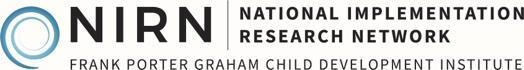 The Hexagon Tool is designed to help states, regions, and sites systematically evaluate new and existing innovations via six broad factors: need, fit, resource availability, evidence, readiness for replication, and capacity to implement. View The Hexagon Tool lesson, then move through a set of guiding questions on your own or with your team.The Hexagon Tool is designed to help states, regions, and sites systematically evaluate new and existing innovations via six broad factors: need, fit, resource availability, evidence, readiness for replication, and capacity to implement. View The Hexagon Tool lesson, then move through a set of guiding questions on your own or with your team.